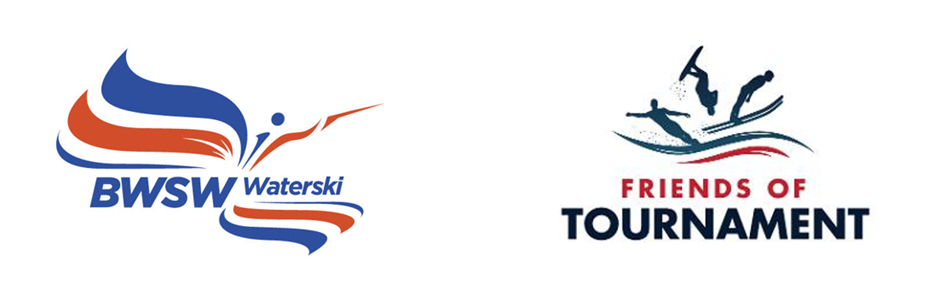  British Waterski & Wakeboard Federation Limited (BWSW) Friends of Tournament Committee– Terms of ReferenceBackgroundIn 2016 an application was made under the Gambling Act 2005 for the registration with Runnymede Borough Council of a small society lottery known as the “200 Club” to be run by Friends of Tournament as a fund-raising initiative of the Tournament Committee of BWSW to support tournament water-skiing.These terms of reference are intended to record the role of the Friends of Tournament Committee as a subcommittee of the BWSW Waterski Committee (previously known as Tournament Committee) and are supplemental to the general “Committee Terms of Reference” published on the BWSW website (from time to time).Appointment and Constitution of the Friends of Tournament CommitteeThe Friends of Tournament Committee (or FoT Committee) being a subcommittee of the BWSW Waterski Committee shall comprise of at least 3 members, not less than 2 of whom shall be drawn from the members of the Waterski Committee and, where possible, one further member with appropriate skills who is independent of and not on the Waterski Committee who will be drawn from the wider public. The Waterski Committee (acting under its delegated authority from the board of BWSW) shall have the power of appointment and removal of members of the Friends of Tournament Committee. The Waterski Committee shall review the membership of the Friends of Tournament Committee not less than once in every three years to ensure that it is appropriately constituted. Members of the Friends of Tournament Committee shall be appointed on a purely voluntary basis without remuneration or the ability to claim expenses out of funds raised by the 200 Club  more widely by the Friends of Tournament Committee.  Reasonable amounts may be provided out the general funds of BWSW to meet expenses to the extent agreed with BWSW.Decisions by members of the Friends of Tournament Committee will be made by majority vote (with no casting vote by the chairman of the committee). The Friends of Tournament Committee shall meet regularly and report to the Waterski Committee, and when asked, the board of BWSW. The Friends of Tournament Committee shall (a) maintain a short written record of all decisions made which shall be made available to the Waterski Committee on an as required basis; (b) prepare a summary of income and expenditure to date prior to meetings of the Waterski Committee for consideration at such meetings and (c) prepare an annual income and expenditure account for publication to the members of the 200 Club/Friends of TournamentFriends of Tournament Committee Remit and Application of FundsThe Friends of Tournament Committee’s core remit shall be running the 200 Club in compliance with the Gambling Act and the literature provided to participants in the 200 Cub and otherwise fund-raising for the benefit of the Waterski disciplineIts prime aim shall be to raise/augment funds to support high level competitive athletes in slalom, tricks and jump when competing abroad and to develop and promote the Waterski discipline generally. Where possible the FoT Committee shall seek to minimise administration and promotion costs by obtaining sponsorship and/or support from the employed staff of BWSW.   The Friends of Tournament Committee shall provide BWSW on a timely basis with all such information as may be required to comply with the Gambling Act 2005. BWSW will take responsibility for filing the resulting statutory returnshe Friends of Tournament Committee shall be responsible for the distribution of funds raised on a basis consistent with the above and within the following principles:-That funding shall augment and not replace any currently available funding.That approximately half the monies raised (after prize distributions) will support GB athletes competing abroad (Not 35+), That approximately half the monies raised (after prize distributions) will be used for the development of competitive water-skiing. Such development should not be limited to Squad & Development Days, but should also foster the growth of new generations of competition water-skiers through promotion of the ‘Cutting-Edge’ Programme, support for ‘Backyard’ competitions, Handicap Leagues, the provision of loan equipment (skis or tech kit) and other such initiatives.In the event of the 200 Club/ Friends of Tournament initiative being discontinued, any residual funds will be transferred to the Waterski Committee to support their existing activities.Funds raised by the 200 Club and otherwise by the Friends of Tournament Committeeshall be retained (until disbursed in accordance with these terms of reference) in a FOT designated BWSW bank account.  Such funds will be included within the BWSW accounts in accordance with the relevant accounting requirements as a deemed restricted fund (or similar designation to comply with any audit requirements) to be applied (subject to insolvency law) solely for the benefit of tournament water-skiing.   These terms of reference are approved by :BWSW Waterski Committee :							Date:BWSW Board : 								Date